Проект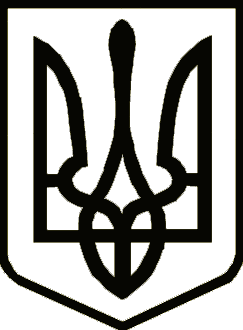 УкраїнаЧЕРНІГІВСЬКА  РАЙОННА  РАДАЧЕРНІГІВСЬКОЇ ОБЛАСТІРІШЕННЯ(шоста сесія восьмого скликання)_____________ 2021 року        м. ЧернігівПро передачу іншого окремого індивідуально визначеного майна у комунальну власність Козелецької  селищної територіальної громади Відповідно до пункту 20 частини першої статті 43 та пункту 4 статті 60 Закону України «Про місцеве самоврядування в Україні» та Закону України «Про передачу об’єктів права державної та комунальної власності», враховуючи рішення Козелецької селищної ради Чернігівського району Чернігівської області від 25 лютого 2021 року «Про надання згоди на прийняття майна зі спільної власності територіальних громад сіл, селищ, міст Козелецького району у комунальну власність Козелецької селищної ради», районна рада вирішила:Передати безоплатно з спільної власності територіальних громад сіл, селищ, міст Козелецького району у комунальну власність Козелецької селищної територіальної громади інше окремо індивідуально визначене майно, що перебуває на балансі Чернігівської районної ради Чернігівської області, згідно з додатком до цього рішення.Відділу фінансово-господарського забезпечення виконавчого апарату Чернігівської районної ради спільно з бухгалтерією Козелецької селищної ради Чернігівського району Чернігівської області здійснити приймання-передачу майна згідно з додатком до цього рішення, відповідно до вимог чинного законодавства України.Уповноважити для участі в роботі комісії з питань передачі майна, зазначеного у додатку до цього рішення - керуючого справами виконавчого апарату Чернігівської районної ради Струк С. М., спеціаліста I категорії відділу фінансово-господарського забезпечення виконавчого апарату районної ради Руденко Г. Г. та начальника відділу комунального майна виконавчого апарату районної ради  Хренову Н. Г.4. Контроль за виконанням цього рішення покласти на постійну комісію районної ради з питань комунальної власності, житлово-комунального господарства, транспорту та інфраструктури.Голова районної ради							    М. Ф. СиленкоАркуш погодженняпроекту рішення районної ради «Про передачу іншого окремого індивідуально визначеного майна у комунальну власність Козелецької  селищної територіальної громади»Подає:Список розсилки рішення районної ради«Про передачу іншого окремого індивідуально визначеного майна у комунальну власність Козелецької  селищної територіальної громади»Додаток до рішення Чернігівської районної ради від «__» _________ 2021 року«Про передачу іншого окремого індивідуально визначеного майна у комунальну власність Козелецької  селищної територіальної громади»                    (6 сесія 8 скликання)Перелікіншого окремого індивідуального визначеного майна, яке підлягає передачі з спільної власності територіальних громад сіл, селищ, міст Козелецького району у власність Козелецької  селищної територіальної громадиКеруючий справами виконавчогоапарату районної ради								С. М. СтрукГолова районної радиГолова районної радиМ. Ф. СиленкоМ. Ф. СиленкоПідготовлено:Підготовлено:Начальник відділу комунального майна виконавчого апарату районної радиНачальник відділу комунального майна виконавчого апарату районної радиН. Г. ХреноваН. Г. ХреноваПогоджено:Погоджено:Заступник голови районної радиВ. М. ЛеоненкоКеруючий справами виконавчого апарату районної ради С. М. Струк Начальник відділу фінансово-господарськогозабезпечення, головний бухгалтер виконавчого апарату Чернігівської районної ради   М. А. Сливко№п/пНайменування адресатуКількість екземплярів1.Чернігівська районна державна адміністрація Чернігівської області12.Відділ комунального майна виконавчого апарату районної ради13.Відділ фінансово-господарського забезпечення виконавчого апарату Чернігівської районної ради14.Куликівська селищна рада1№п/пНайменуванняОдиницявиміруКількістьІнвентарнийномерБалансова(первісна)вартість,гри1.Стіл (малий зал )шт.1101470164083,002.Система опалення гаражу (Соборності,27)шт.1101470384324,003.Диван кутовийшт.1101470478600,004.Кондиціонершт.1101470432015,005.Кондиціонершт.1101470441994,006.Кондиціонер шт.1101470451994,007.Кондиціонершт.1101470482000,008.Кондиціонершт.1101470582719,009.Кондиціонершт.1101470592719,0010Крісла50101410055021,0011.Грати на вікнашт.3-3926,0012.Шторим.10111301463537,5013.Лічильник електроенергії НіК2301Вшт.1111301491600,0014.Вікнашт.51113015032000,0015.Лічильник електроенергії трифазний 100 Ашт.1111301524000,0016.Насос для підвищення тиску водишт.1111301552800,0017.Лічильник електроенергії однофазнийшт.111130156600,0018.Двері металопластиковішт.1111301575700,0019.Насос центробіжний JЕТ 100А 1100 Вт.шт.1111301591850,0020.Прапоришт.311130064157,5021.Жалюзі верт. (8,88 кв.м.)шт.211130073633,4422.Дверішт.11113015012600,0023.Трибунашт.111130097810,0024.Трибунашт.111130098450,0025.Люстришт.4111301001200,0026.Прапоршт.11113009952,5027.Стінка меблевашт.1111302122100,0028.Жалюзі віконнішт.211130122600,0029.Підставка під телевізоршт.111130123900,0030.Стіл журнальнийшт.111130124450,0031.Пуфікшт.111130125700,0032.Кухонний стілшт.111130126350,0033.Стілець дерев’янийшт.211130127180,0034.Стіл кухонний (двотумбовий)шт.1111301281200,0035.Шафа кухонна навіснашт.211130129800,0036.Косинець до навісної шафишт.111130130275,0037.Шафа для одягушт.1111301311250,0038.Жалюзі віконнішт.211130132560,0039.Крісло фіделшт.1111301335550,0040.Холодильникшт.1101470011246,0041.Навіс на ганок(Соборності 86-б)шт.1111301535900,0042.Жалюзі віконнашт.1111300533620,2843.Кріслошт.1001113021011546,0044.Лічильник електроенергії НіК2301АТшт.1111301541800,0045.Вогнегасникишт.5-969,2046.Стілець театральнийшт.30900,0047.Стенд шт.16807,00